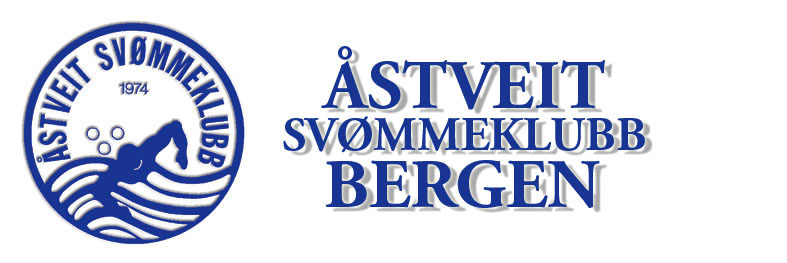 Fredagsmedly   
11. januarÅstveit Svømmeklubb inviterer til approbert stevne i Åstveithallen for jenter og gutter i årsklassene 2008 til 2002. Stevnet arrangeres med NSF’s godkjenning og går etter NSF’s lover og regler.Bassenget har 6 baner og holder ca. 27 grader. Det blir elektronisk tidtaking og all informasjon om stevnet blir lagt på livetiming.medley.no/ ltmobil.medley.no. Tidspunkt:		Fredag 11.01.19	innsvømming kl 17.30 stevnestart kl 18.00Lagledermøte: 	kl 1745 (på klubbrommet kjelleren.)			Øv1: 400 fri jenter 2005-2008			Øv2. 400 fri gutter 2005-2008Premiering: 	deltagerpremie for hele stevnet til alle t.o.m. 12 år. I årsklasse 2006 og eldre blir det 1/3 premiering.Påmelding: 		Sendes via e-post til: stevne@astveit.noPåmeldingsfrist:	onsdag 9. januar 2019 kl 2400.Etteranmelding aksepteres kun ved ledig plass i heat. Klubber som har strykninger prioriteres ved etteranmelding. Vi oppfordrer trenere til å vurdere påmelding av sikre låmø svømmere pga av stramt tidsskjema. Vi beklager dette!Startkontingent:	Kr 75,- pr  start.Det beregnes dobbel startkontingent ved etterpåmelding.Startkontingent blir fakturert klubbene etter stevnet. Forbehold om heatbegrensninger.Stevneleder: Dag Solbakken, tlf. 970 17 432Kontaktperson for påmelding: Thomas Skjæveland, tlf. 93050064